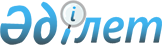 Об утверждении Правил использования целевых текущих трансфертов из республиканского бюджета на 2018 год областными бюджетами, бюджетами городов Астаны и Алматы на доплату учителям, прошедшим стажировку по языковым курсамПостановление Правительства Республики Казахстан от 26 марта 2018 года № 136.
      В соответствии с подпунктом 16) статьи 13 Закона Республики Казахстан от 30 ноября 2017 года "О республиканском бюджете на 2018-2020 годы" Правительство Республики Казахстан ПОСТАНОВЛЯЕТ:
      1. Утвердить прилагаемые Правила использования целевых текущих трансфертов из республиканского бюджета на 2018 год областными бюджетами, бюджетами городов Астаны и Алматы на доплату учителям, прошедшим стажировку по языковым курсам.
      2. Акимам областей, городов Астаны и Алматы обеспечить:
      1) своевременное и целевое использование выделенных целевых текущих трансфертов;
      2) представление в Министерство образования и науки Республики Казахстан отчетов об использовании выделенных целевых текущих трансфертов ежеквартально до пятого числа месяца, следующего за отчетным периодом.
      3. Министерству образования и науки Республики Казахстан обеспечить:
      1) перечисление утвержденных сумм целевых текущих трансфертов областным бюджетам, бюджетам городов Астаны и Алматы в установленном законодательством порядке;
      2) мониторинг использования целевых текущих трансфертов из республиканского бюджета бюджетами областей, городов Астаны и Алматы.
      4. Настоящее постановление вводится в действие с 1 января 2018 года и подлежит официальному опубликованию. Правила использования целевых текущих трансфертов из республиканского бюджета на 2018 год областными бюджетами, бюджетами городов Астаны и Алматы на доплату учителям, прошедшим стажировку по языковым курсам Глава 1. Общие положения
      1. Настоящие Правила использования целевых текущих трансфертов из республиканского бюджета на 2018 год областными бюджетами, бюджетами городов Астаны и Алматы на доплату учителям, прошедшим стажировку по языковым курсам (далее – Правила), разработаны в соответствии с подпунктом 16) статьи 13 Закона Республики Казахстан от 30 ноября 2017 года "О республиканском бюджете на 2018-2020 годы" и определяют порядок использования целевых текущих трансфертов (далее – целевые трансферты) из республиканского бюджета на 2018 год областными бюджетами, бюджетами городов Астаны и Алматы на доплату учителям, прошедшим стажировку по языковым курсам.
      2. Целевые трансферты выделяются областным бюджетам, бюджетам городов Астаны и Алматы из республиканского бюджета по республиканской бюджетной программе 099 "Обеспечение доступности качественного школьного образования", подпрограмме 117 "Целевые текущие трансферты областным бюджетам, бюджетам городов Астаны и Алматы на доплату учителям, прошедшим стажировку по языковым курсам".
      3. В настоящих Правилах используются следующие понятия:
      1) администратор республиканской бюджетной программы – уполномоченный орган в области образования;
      2) местные исполнительны органы областей, городов Астаны и Алматы – коллегиальные исполнительные органы, возглавляемые акимом области, города республиканского значения и столицы, осуществляющие в пределах своей компетенции местное государственное управление и самоуправление на соответствующей территории;
      3) доплата учителям, прошедшим стажировку по языковым курсам, –доплата учителям организаций образования, реализующим учебные программы основного и общего среднего образования по предметам физики, химии, биологии, информатики на английском языке.
      4. Целевые трансферты используются на доплату учителям, прошедшим стажировку по языковым курсам.  Глава 2. Порядок использования целевых текущих трансфертов областными бюджетами, бюджетами городов Астаны и Алматы на доплату учителям, прошедшим стажировку по языковым курсам
      5. Целевые трансферты используются на доплату учителям государственных организаций среднего образования, прошедшим стажировку по языковым курсам, с учетом взносов (социальный налог, социальные отчисления в Государственный фонд социального страхования, фонд социального медицинского страхования) работодателя в размере, установленном в соответствии с действующим законодательством Республики Казахстан. Начисление доплаты производится с 1 января 2018 года. 
      6. Перечисление целевых трансфертов нижестоящим бюджетам администраторами республиканских и местных бюджетных программ осуществляется в соответствии с бюджетным законодательством.
      7. Неиспользованные (недоиспользованные) по итогам финансового года суммы целевых трансфертов на доплату учителям, прошедшим стажировку по языковым курсам, выделенные из республиканского бюджета, подлежат возврату в доход вышестоящего бюджета до 1 марта следующего финансового года.
      8. Местные исполнительные органы областей, городов Астаны и Алматы:
      1) используют суммы целевых трансфертов из республиканского бюджета по целевому назначению в соответствии с индивидуальными планами финансирования и настоящими Правилами;
      2) представляют в центральный уполномоченный орган в области образования ежеквартальный отчет об использовании целевых трансфертов из республиканского бюджета областными бюджетами, бюджетами городов Астаны и Алматы на доплату учителям, прошедшим стажировку по языковым курсам.
					© 2012. РГП на ПХВ «Институт законодательства и правовой информации Республики Казахстан» Министерства юстиции Республики Казахстан
				
      Премьер-МинистрРеспублики Казахстан

Б. Сагинтаев
Утверждены
постановлением Правительства
Республики Казахстан
от 26 марта 2018 года
№ 136